    Hévízi Szobakiadók Szövetsége H-8380 Hévíz, Attila u. 68.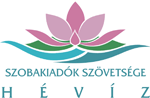    Tel./fax: (+36) 83/540131    E-mail: info@hevizszallas.hu        Számlaszám: 74500114-10105072     Adószám: 18952861-1-20     www.hevizszallas.hu    www.hevizunterkunft.de    www.hevizaccommodation.com  www.hszsz.hu Papp Gábor Polgármester Úr részére  Hévíz Város Önkormányzata Pénzügyi, Turisztikai és Városfejlesztési Bizottsága részéreHévíz Város Önkormányzata Képviselőtestülete részéreHévíz, Kossuth L. u. 1.Tárgy: Tájékoztató a 2017. évrőlTisztelt Polgármester Úr!Tisztelt Pénzügyi, Turisztikai és Városfejlesztési Bizottság!Tisztelt Képviselőtestület!Először is szeretnénk köszönetet mondani a hévízi önkormányzat számunkra nyújtott jelentős anyagi támogatásáért és sok egyéb segítségéért.Tagságunkat 2017-ben 49 partner és 209 tag alkotta.A ránk bízott javakkal takarékosan gazdálkodtunk.A Magánszállásadók Országos Szövetségében aktívan dolgoztunk. A minősítésben és a különböző törvényalkotási folyamatokban való egyeztetés volt a fő tevékenységünk.Aktivitásaink 2017-ben a következők voltak időrendi sorrendben:Immár hetedik alkalommal rendeztük meg január 7-én a Hotel Panoráma Borostyán termében a már hagyományosnak mondható bálunkat, ezúttal is nagy sikerrel. Mintegy 100 vendég tisztelte meg jelenlétével az eseményt.Január 8-án a hévízi sportcsarnokban megrendezett Kerub Kupa kispályás focitornán támogattuk reklám lehetőségért az első 3 helyezett csapatot.Ausztria fővárosában, Bécsben vettünk részt a FERIEN elnevezésű idegenforgalmi vásáron január 12-15-ig. Itt sokan hévízi hotelt kerestek, de a magánszállások iránt is érdeklődtek.Szintén a hévízi sportcsarnok adott otthont az Öreg Gólyák népszerű öregfiúk focitornának, itt is reklámoztuk szállásadóinkat felajánlásunkért.A csehországi Brno 2017. január 19-22-ig adott otthont a GO elnevezésű utazási vásárnak, ahol egész pulton, 2 fő informátorral osztottunk szét több, mint 600 HSZSZ katalógust, városi prospektust és sok egyéb reklámhordozót. Nagyon jó vásár volt számunkra!Január 24-én szolgáltató partnerünk, a Hotel Európa Fit adott otthont a Szallas.hu partnertalálkozójának. Itt részletesen tájékoztatták a cég vezetői a magánszállásadóinkat arról, hogy hogyan tudnak még hatékonyabban megjelenni az online piacon.Január 26-től 29-ig Szlovákiában, Pozsonyban terjesztettük a hévízi általános kiadványokat, városi szálláskatalógusokat és a szövetségünk tagjait bemutató reklámanyagokat az ottani ITF Slovakiatour utazási kiállításon, a magyar közös standon. Elnökségi ülést tartottunk január 31.-én (kedden) 17:00 órakor. Ezek voltak a napirendi pontok:1. 2017 évi és 2018 évi bál megbeszélése2. Vásári tapasztalatok3..Új tag belépők4. Hirdetési lehetőségek5. Közgyűlés6. Mappák7. EgyébA Zala Termálvölgye Egyesület honlapján bannerhirdetéssel népszerűsítjük magunkat, de a MOSZ honlapján továbbra is folyamatosan hirdetünk ilyen módon.Február 14-én 13 órakor a Hévíz TDM Egyesület taggyűlésén vettünk részt, melyen tisztségviselő választás is volt. Ebben a szervezetben a tagság döntése alapján továbbra is hathatósan képviselhetjük a szobakiadó tagjaink érdekeit.Prágában népszerűsítettük Hévízt és tagjainkat február 16-19-ig a Holiday World utazási vásáron. Itt nagy érdeklődést tapasztaltunk az előző évekhez hasonlóan.Hévíz Város Önkormányzata Pénzügyi, Turisztikai és Városfejlesztési Bizottsága ülésén vettünk részt és tájékoztattuk előző évi munkánkról a tisztelt bizottság tagjait.Február 22-26-ig Münchenben tartottak idegenforgalmi vásárt. Ide 500 darab katalógust küldtünk, mely mind elfogyott a nagy érdeklődésnek köszönhetően. Katalógusainkat a vásáron résztvevő egyik partnerünk adta, ajánlotta a vendégeknek.A Hévízi Szobakiadók Szövetsége közgyűlést tartott a Városháza konferenciatermében. (Hévíz, Kossuth L. u. 1.) 2017. február 22.-én szerdán, 17.00. órakor. A közgyűlést megelőzően bemutatkoztak partnereink új ajánlataikkal.A napirendi pontok a következőek voltak:Alapszabály módosítás a 2013. évi V. törvény rendelkezéseinek megfelelően(előadó: Lajkó Ferenc elnök)2.  A Hévízi Szobakiadók Szövetsége 2017. évi költségvetés-tervezetének ismertetése(előadó: Bruncsicsné Szekér Andrea elnökhelyettes)Beszámoló a Hévízi Szobakiadók Szövetsége 2016. évi munkájáról (előadó: Lajkó Ferenc elnök)Ellenőrző bizottság beszámolója(előadó: Naszádos Antal ellenőrző biz. elnök)5.  Egyéb ügyek  A közgyűlés a napirendi pontokat elfogadta, azt követően pedig a tagoknak, partnereknek lehetőségük volt egy kis tapasztalat cserére is.A hévízi képviselő testületet február 23-én tájékoztattuk szövetségünk előző évi tevékenységéről, melyet a tisztelt képviselőtestület egyhangúan elfogadott. Ekkor fogadták el az előző évi támogatásunk elszámolását is. Február 24-én TDM Egyesület elnökségi ülésén vettünk részt. Itt alelnököt választottunk, valamint Hévíz Város Bora választásról és annak részleteiről döntöttünk.A Hévízi Turisztikai Kft taggyűlését február 28-án tartotta, melyen mi is jelen voltunk.A budapesti Utazás Kiállítás utazási vásáron 2017. március 2-5-ig reklámoztuk a hévízi szobakiadókat, itt is 2 fő informátorral, személyesen voltunk jelen. Nagyon keresettek voltak kiadványaink.Lajkó Ferenc elnök a Hévízi Szobakiadók Szövetsége elnökségi tagjait vezetőségi ülésre összehívta 2017. március 6. (hétfő) 17:00 órára. Ezek voltak a tárgyalt napirendi pontok:1. Osztrák csoport X.2-5 megbeszélése: Közös ebéd, szállás, csoport kísérése2. Vásári tapasztalatok3..Új tag belépők4. Hirdetési lehetőségek, lásd alul5. Hévíz TDM, Hévízi Turisztikai Kft6. Mappák: Ziegler ajánlata7. Hévíz Running együttműködés8. Honlap hirdetés maximalizálása9. Határtalanul Pályázat 50 csomag10. TB-s fürdőjegy levél11. EgyébA Határtalanul című pályázat keretében a hévízi általános iskola hetedikes diákjai Szlovákiába utaztak magyar diákokhoz. Az iskolaigazgató kérésére 50 darab ajándékcsomagot állítottunk össze a magyar fogadó gyermekek számára.A 2017-es év elején is megjelent a Hévízi Szobakiadók Szövetségének térképe 10 000 példányszámban városunkról, mely nagy sikernek örvendett a vendégek és az érdeklődők körében. A térképen kedvező áron volt lehetősége tagjainknak és partnereinknek hirdetni.Március 15-től 18-ig Bécsben rendezték a Vitalplus Messe nevű, idősebbeknek szóló vásárt. Jónak tartjuk a részvételünket, mivel itt is sokan érdeklődtek Hévíz és a hévízi magánszállásadók kínálata iránt.Tagjainknak március végén - még Húsvét előtt- az új, kapcsos információs mappáink új betétlapjait vittük házhoz szobaszám alapján. Mivel minden partnerünk azon túlmenően, hogy vendégeink számára kedvezményt biztosít, partnertagdíjat is fizet, - ezzel hozzájárul a költségvetésünkhöz- ezért jogos elvárás részükről, hogy minden mappába bekerüljenek a friss, vagy új mappalapjaik, ezzel is elősegítve, hogy a vendégek a szövetség tagjainak szálláshelyeit válasszák a kedvezményrendszernek köszönhetően.Sok egyeztetést igényelt legfőbb szolgáltató partnerünkkel az új tófürdő bónok és kedvezményes kezelések igénybevételi lehetőségeinek átalakítása, egyszerűsítése. A megállapodásunk alapján 2017. május 1-től a 3, a 10, a 20 órás jegyekhez, valamint a prevenciós kúrákhoz tartozó kedvezmény is egyetlen bón leadásával lett elérhető.Március 24-26-ig Debrecenben vettünk részt az ottani Utazás Kiállításon. Ez egy rendkívül jól megszervezett vásár volt rengeteg érdeklődővel. Autó kiállítás, sok színpadi műsor és gasztronómiai kavalkád is csatlakozott a jó helyen rendezett kiállításhoz. Itt az összes elvitt anyagunk elfogyott!Április 5.-én Hévízen láthattuk vendégül a MOSZ vezetőségét, mivel itt tartottuk meg az aktuális vezetőségi ülésünket. Fő téma az új MOSZ honlap és a minősítés volt.Ausztriába, Klagenfurtba utaztunk, hogy részt vegyünk április 7-9-ig tartott ottani utazási vásáron. Szerencsekereket és órás hévízi képet is vittünk magunkkal. Sokan érdeklődtek, sok katalógusunk fogyott és a nyereményjátéknak is nagy sikere volt, rengetegen játszottak a hévízi nyereménytárgyakért.Április 11-13-ig Szegedre, Mórahalomra, Ópusztaszerre tettünk kirándulást tagjainkkal. A szegedi nevezetességeken kívül megismerkedtünk a szegedi Tourinform Iroda munkájával, valamint a mórahalmi magánszálláshelyeken is sok jó tapasztalatot szereztünk.A „Boldog Békeidők Hévíze” programsorozat felvonulására mi is jelmezbe öltöztünk és csapatunk örömmel vett részt ezen a látványos eseményen május 1-én.Vezetőségünk döntése alapján megújítjuk a hevizszallas.hu, a hevizunterkunft.de és a hevizaccommodation.com weboldalainkat. Tapasztalataink alapján és a weboldalt készítő cég javaslatait ötvözve, modern külsőt és jól használható tartalmakat kapnak. Ezen kívül a látogatók számára is könnyen megtalálhatók lesznek a fejlesztésnek köszönhetően. Az erről szóló szerződést egy hosszú tárgyalást követően írtuk alá május 8-án a Foltnet Kft-vel.    Lajkó Ferenc elnök a Hévízi Szobakiadók Szövetsége elnökségi tagjait vezetőségi ülésre hívta össze. Gyűlés időpontja: 2017. május 10. (szerda) 17:00 óra volt. A gyűlés helye: Hévíz, Tourinform Iroda volt.A tárgyalt napirendi pontok ezek voltak:1. Irat mappák, információs mappák2. A hevizszallas.hu honlap megújítása3..Új tag belépők4. Futófesztivál sátor, táskák5. Alapszabály módosítás6. Vezetőségi Study Tour7. EgyébMájus 14-én, vasárnap rendezték meg Hévízen a második „Hévíz Running” futófesztivált. Mi is örömmel támogattuk a rendezvényt. A weboldalukon helyezhettük el hirdetésünket és egy sátorban a Deák téren kiállítóként is jelen voltunk egész nap.Május 17-én 16 30-kor a Carbona Hotel tartott nyílt napot tagjaink számára. Ezen a napon díjazták a hotelbe a legtöbb kúrázó vendéget küldő szállásadót, tájékozódhattunk a szálloda vendégeink számára is elérhető újdonságairól, valamint szálloda bemutatót is tartottak nekünk. A rendezvény végén kiváló vendéglátásban volt részünk és a fürdő szolgáltatásaikat személyesen ki is próbálhattuk, köszönjük.A Hévízi TDM Egyesület közgyűlésén május 24-én is részt vettünk.Május 31-ig kellett az előző évi bevallásainkat megtenni, társasági adó bevallást tenni, kimutatásokat, mérleget az OBH-nak elküldeni és a közhasznúsági jelentést, egyszerűsített beszámolót a honlapunkon elhelyezni, mely kötelességeinknek ebben az évben is határidőre eleget tettünk.Június 1-én a Mozgássérültek Zala Megyei Egyesületének elnökével az együttműködési lehetőségekről tárgyaltunk.Június 2-án új partnerünk, a frissen megnyitott Bonvital Hotel ünnepélyes megnyitóján, bemutatóján vettünk részt.Június hónapban készíttetünk egy új, kb. ötperces, a mai kor követelményeinek megfelelően HD felbontású kisfilmet, melyet a honlapunkra is feltettünk.A hevizszallas.hu, 3 nyelvű honlapunk megújítása is sok feladatot adott ebben az időszakban.Június végén készültek el a gyűrűs dossziék, melyeket 400 példányban az új belépő tagok miatt kellett rendelnünk.Június 26-án és 27-én a fürdőjéről híres, szlovákiai Nagymegyerben járt a Hévízi Szobakiadók Szövetsége vezetősége. Köszönjük Dr. Lojkovic Samuel Polgármester úr, Győry Károly szállásadó egyesületi elnök, az egyesületi vezetőség, valamint Görföl Viliam fürdőigazgató úr kedves vendéglátását! Nagyon hasznos megbeszéléseket folytattunk az ottani és a hévízi turisztikai életről, tapasztalatainkról. Sokat tanultunk egymástól!Lajkó Ferenc elnök a Hévízi Szobakiadók Szövetsége elnökségi tagjait vezetőségi ülésre összehívta 2017. június 30. (péntek) 18:00 órára. Gyűlés helye: Hévíz, Nagy parkoló, Hofbrau Vendéglő! A tárgyalt napirendi pontok ezek voltak:1. Irat mappák, gyűrűs információs mappák2. A hevizszallas.hu honlap megújítása3..Új tag belépők4. Bónok5. FB kampány hszsz.hu oldalra6. Vezetőségi Study Tour Nagymegyer tapasztalatok7. Kulcstartók8. EgyébElkészültek az új, modern, logóval ellátott, kültéri, HSZSZ kedvezményre jogosító kulcstartóink, melynek akár a hátoldalára is lehet gravíroztatni háznevet, szobaszámot, stb.Elkészültek a vezetőség határozata alapján a régóta tervezett irat-mappáink is 2000 példányban. Ezen partnereinknek volt lehetőségük hirdetni. Sok helyen lesznek majd megtalálhatóak.A Magyar Turisztikai Ügynökséghez került át a magánszállások minősítése. Ennek kapcsán már az ügynökséggel tárgyaltunk egy ünnepélyes hévízi minősítési átadó kapcsán is, mivel a minőségfejlesztési pályázat kapcsán, abból kifolyólag sok hévízi magánszálláshely minősíttette a szálláshelyét. (A 3. pályázati évben már kötelező a minősítés megléte, vagy legalább a pályázati díj befizetése.)Lajkó Ferenc elnök a Hévízi Szobakiadók Szövetsége elnökségi tagjait vezetőségi ülésre összehívta 2017. augusztus 22. (kedd) 17:00 órára. Tárgyalt napirendi pontok voltak:1. Irat mappák2. A hevizszallas.hu honlap megújítása3.. HTN Kft print megjelenések4. Bónok tapasztalata5. FB kampány hszsz.hu oldalra6. Osztrák csoport, német csoport október7. Kulcstartók kiosztása8. Graz, Klagenfurt, Vitalplus Wien, Reise Inspiration Wien vásárok9. Műv. Int. díj felajánlás10. Egregyi főzőverseny11. Anyagi helyzetünk, könyvelési díj12. EgyébAugusztus 29-én a Hévíz TDM Egyesület elnökségi ülésén vettünk részt. Itt tárgyaltunk a Minőségfejlesztési Pályázatról, Hévíz Város boráról, bankkártya elfogadásról, szelfipontok kialakításáról és egyéb TDM egyesületet érintő ügyekről.Szeptember elején az őszi, Toszkánába tervezett kirándulásunkat véglegesítettük. Ezen kívül még a hevizszallas.hu honlapunk modernizálása, megújítása adott folyamatos munkát számunkra is.Szeptember 7-én a Hévíz TV-ben adtunk bővebb tájékoztatást a 2017 évi, addigi munkánkról, terveinkről egy riport keretén belül.A zalaszentgróti termálfürdőbe kaptunk meghívást szeptember 11-re. Itt az együttműködési lehetőségeket beszéltük át a fürdő vezetőjével.Elkészült nyomtatott kiadványa a Mintagazda Magazinnak, melyben mi ismét hirdettünk. Az online változatban, mint régi hirdető partnerek, folyamatosan látható a hirdetésünk! https://issuu.com/mintagazda/docs/pdfsam_merge_08d915dbbb6e0d Megjelenés nyomtatott anyaggal, informátorral: OMÉK kiállítás, 2017. szeptember 20-24. Budapest-HungexpoA számos szórakoztató és ismeretterjesztő magazint kiadó RF Hobby sro. gondozásában 2017. november elején újra megjelent a "101 TIPŮ kam za zimní zážitky" azaz 101 tipp a téli élmények nyomában című magazin, melyben fél oldalon hirdettünk. A 60 000 példányban megjelent kiadvány egészen 2018 február végéig az újságos standokon volt, A5 formátumú magazin a téli sportközpontok és az egzotikus desztinációk mellett kiemelten foglalkozott a téli wellness ajánlatokkal (termálfürdők, wellness szállodák, aquaparkok) és külön részt szenteltek a magyar ajánlatoknak is, azaz a hirdetések mellett szerkesztőségi anyag is foglalkozott Magyarországgal.2018. év május 1-én megjelenik az „Egy fürdőváros születése – Hévíz története” című, 8 kötetre tervezett könyvsorozat első kötete, 20 éves munka eredményeként. Ennek kiadását 100 000 Ft-tal támogatta egyesületünk.Október 2-5-ig a Felső-Ausztriai magánszállásadók csoportját láttuk vendégül Hévízen. Városunkon kívül megismerkedtek még a Balaton, Sümeg és Tapolca látnivalóival is.Lajkó Ferenc elnök a Hévízi Szobakiadók Szövetsége elnökségi tagjait vezetőségi ülésre összehívta 2017. október 3. (kedd) 12:00 órára.A gyűlés helye: Hévíz, Vilmos Pince volt! A gyűlés után közös ebéd, tapasztalatcsere volt az itt vendégeskedő osztrák szállásadó egyesület tagjaival.Ezek voltak a megbeszélt napirendi pontok:1. HSZSZ katalógusok2. A hevizszallas.hu honlap megújítása, FB kampány, Utazóna, cikkek, adwords3..Új tag belépők4. Karácsonyi jótékonyság, karácsonyi üdvözlőlapok5. Határtalanul Erdély 40 csomag6. Esztergom TV barter ajánlata7. Vásári megjelenések8. Carbona rendezvény9. Gesztenye Fesztivál támogatása10. EgyébA jövő évi marketing tervezés város szinten is elindult, melynek az első nagycsoportos egyeztetése október 5-én délelőtt zajlott a Hévízi Turisztikai Kft vezetésével. Ezen a fő piacok és célcsoportok meghatározására, aktualizálására került sor.Október 8-15-ig testvérvárosunkból, Pfungstadtból érkeztek hozzánk vendégek. A szobakiadóknál választottak maguknak szállást nagy örömünkre. 9-én egy közös megbeszélésen és vacsorán vettünk részt. Itt merült fel az ötlet, hogy a következő őszi kirándulásunk célpontja Pfungstadt, a város és az ottani egyesület jubileumi ünnepségének meglátogatása lenne. 14-én egy borkóstolóra is a vendégeink voltak Egregyen.Október 16-21-ig Toszkán tájakon tettünk egy csodaszép kirándulást. 47 tagtársunk vett részt ezen a rendkívül szép úton.A Hévízi Szobakiadók Szövetségének Elnöksége soron következő rendezvénye a HOTEL CARBONA konferenciatermében volt 2017. október 27. péntek, 14.00. órai kezdettel. Röviden köszöntötte a résztvevőket Lajkó Ferenc, a Hévízi Szobakiadók Szövetsége elnöke, a Magánszállásadók Országos Szövetsége alelnöke. Ezután 3 napirendi pontunk volt:1.	Minőségfejlesztési pályázat magánszállásadók részére 2018-ban is!                                                        Előadó: Horváth Orsolya a Hévíz TDM Egyesület elnöke, a Hévízi Turisztikai Nonprofit Kft ügyvezetője2.	Magánszálláshelyek koronás minősítése, a megkoronázott minőség.                                                                                              Előadó: Dr. Mörk László, a Magánszállásadók Országos Szövetsége elnöke 3.	Ismerje meg Ön is a Google Digital Workshop programját! Növelje üzleti forgalmát a digitális marketing segítségével és előzze meg a konkurenciát!       Előadó: Nagy Zoltán online marketing tanácsadó Mintegy 40 tagunk tisztelte meg jelenlétével ezt a rendezvényünket, ahol felmerülő kérdéseikre is választ kaphattak!November 4-én és 5-én Grazban, Auszriában képviseltük Hévíz városát és szobakiadó tagjainkat. Itt a „Für immer Jung” elnevezésű, idősebbeknek szóló vásáron népszerűsítettük városunkat, az egyedülálló hévízi tavat és szálláshelyeinket.November 6-án a Turisztikai Kft hívta meg értékesítésben dolgozó tagjait a Bonvital Hotel különtermébe. A jövő évi kampányokban használható ötleteinket szedtük, szedték egy csokorba. Jó hangulatú megbeszélés volt.November 7.-én Bükön tartott a MOSZ ünnepélyes koronás minősítési védjegy átadó ünnepséget. A hévízi példát átvéve Bükön is elindult a minőségfejlesztési pályázat és ennek köszönhetően a koronás minősítések száma is nő.Lajkó Ferenc elnök a Hévízi Szobakiadók Szövetsége elnökségi tagjait vezetőségi ülésre összehívta 2017. november 9. (csütörtök) 17:00 órára a Tourinform Irodába. Ezek voltak az átbeszélt napirendi pontok:1. A hevizszallas.hu honlap megújítása2. Vásári megjelenések, grazi tapasztalatok3. Koronás Minősítés átadó rendezvény Hévízen4. Hévízi Festőverseny támogatása5. 2018 tavaszi, őszi kirándulás6. Egyéb ügyekNovember 15-én a TDM Egyesület munkatársaival helyszíni bejáráson vettünk részt, ellenőrizve a tavalyi nyerteseknél a minőségfejlesztési pályázat megvalósítását.A 2018 évi minőségfejlesztési pályázat ünnepélyes aláírásán voltunk jelen november 16.-án a Hévízi Városházán. Ugyanitt, ugyanekkor a nemrég minősített 6 hévízi szállás is megkapta a Minőségi Tanúsítványát, ezáltal városunkban lett a legtöbb koronás minősítéssel rendelkező magánszállás. A rendezvényen Hévíz Város Polgármestere, A Hévíz TDM Egyesület elnöke, a MOSZ elnöke és a Hévízi Szobakiadók elnöke vett részt, természetesen a sajtó is jelen volt és rengeteg tudósítás látott ezután napvilágot.November 17-én délután a Mozgássérültek Zala Megyei Egyesülete évzáró rendezvényén voltunk jelen. Itt az egyesületük csoportvezetőinek adtunk át személyesen ajándék-csomagokat, munkájukat megköszönve.Vezetőségi Tagjainknak és Jegyelosztó Tagtársainknak szerettük volna megköszönni szövetségünkért végzett lelkiismeretes munkájukat. Köszönetünk kifejezéseképpen apró figyelmességként szeretettel vártuk Őket egy közös vacsorára, egy kötetlen beszélgetésre. Helyszíne a Vilmos Pince, Dombföldi út, időpontja november 22. (szerda) 17:00 óra volt.A IV. Országos Hévízi Téli Festőverseny záró kiállításának megnyitóján egyesületünk képviseletében ebben az évben is jutalmaztuk a 2. helyezést elért festőt november 28-án, ezzel támogatva a színvonalas verseny megrendezését.Szintén ezen a napon a TDM egyesület vezetőségi ülésén vettünk részt. Ezen többek között elfogadtuk a következő évi munkatervet is.Decemberben is hirdetést adtunk fel a MintaGazda Magazinba. Az Agromash kiállításon is terjesztették 2018 január 24-én. Ezen kívül kapható volt országosan az újságárusoknál 2018 január 24-től április 24-ig. Internetes oldalukon 2018 január 24- április 24-ig volt látható hirdetésünk.December 17-én délután kettőkor kezdetét vette a Jótékonysági Süti Vásár második napja, melyre mi is beneveztünk több tálca süteménnyel, ezzel a hátrányos helyzetben levő hévízi gyermekek táboroztatását támogattuk.Nagy megtiszteltetés érte egyesületünket. A Hévízi Helyi Értéktár Bizottság a Hévízi Szobakiadók Szövetségét is beválasztotta a helyi értékek közé. Az erről szóló oklevél ünnepélyes átadójára a Városi Könyvtárban 2017. december 19.-én 16 30-kor került sor.A Hévízi Szobakiadók Szövetsége december elején jótékonysági akciót hirdetett! Szebbé akartuk tenni nehéz helyzetű gyermekek Karácsonyát. Az összegyűlt ajándékokat a zalaszentgróti Koncz Dezső óvoda, iskola és gyermekotthon lakói, nagyon szerény körülmények között élő gyermekek kapták meg. Az intézmény értelmileg és tanulásban akadályozott óvodásoknak, tanulóknak, valamint család nélkül nevelkedő gyermekeknek ad otthont. Az ajándékokat az 56 gyermeknek a tavalyi évhez hasonlóan idén is személyesen adtuk át az intézményben a december 21-én rendezett ünnepi műsoruk alkalmával.Jó kapcsolatot alakítottunk ki a Zala Megyei Mozgássérültek Egyesületével. Tagként be is léptek egyesületünkbe. Mi a Karácsony közeledtével rászoruló tagjaiknak gyűjtöttünk ágyneműt, takarót és számukra hasznos dolgokat.A 2017-es évben tagdíjaink az előző évekhez hasonlóan továbbra sem változtak: 1-3 lakóegység esetén 5 000 Ft, 4-7 lakóegységnél 10 000 Ft, 8 és afeletti lakóegység esetén pedig 15 000 Ft az éves tagdíj. Partnereink tagdíjai sem változtak.  Ez a www.hevizszallas.hu 3 nyelvű és az új, www.hszsz.hu 4 nyelvű honlapunkon az alap megjelenési lehetőséget is magába foglalja. Felár ellenében az első honlapon kiemelt megjelenésre továbbra is lehetőség van.Kérem minden kedves tagtársamat, hogy éljen az általunk kínált lehetőségekkel, a katalógusunkban és a honlapjainkon található ingyenes és kedvező árú hirdetésekkel - hiszen ezáltal a befizetett tagdíjának többszörösét is visszanyerheti.Szeretném megköszönni elnökségbeli tagtársaim és új titkárunk lelkiismeretes munkáját, melyet közösségünkért végeztek. A Hévíz TDM Egyesület elnökségi tagjaként, a Hévíz-Balaton Zalai Dombhátak Egyesület Tagjaként, a Magánszállásadók Országos Szövetsége elnök-helyetteseként és a Minősítő Bizottság tagjaként sem kaptam tiszteletdíjat.A Hévíz Turisztikai Nonprofit Kft-ben is tisztességgel képviseltem, képviseltük szobakiadó tagjainkat.Nagy tisztelettel, azzal a kéréssel fordulunk a Polgármester Úrhoz, a Képviselőtestülethez és a Pénzügyi, Turisztikai és Városfejlesztési Bizottsághoz, hogy szövetségünk 2017 évi beszámolóját elfogadni szíveskedjenek.Köszönöm a megtisztelő figyelmüket. Lajkó Ferenc elnökHévíz, 2017. december 31.